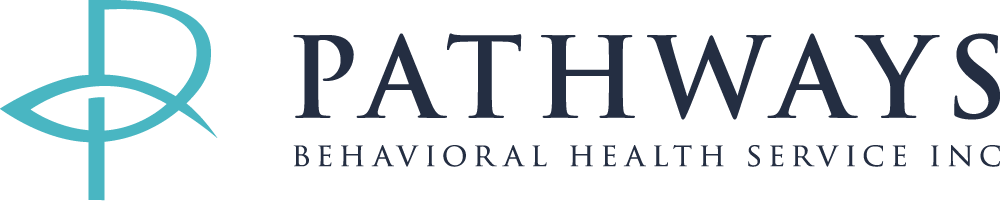 Strategic Technology PlanIntroductionMissionOur mission is to honor God by providing an atmosphere of teamwork, optimism and honesty to help anyone with a disability achieve a greater quality of life.Organizational OverviewLocation: 594 Halls Creek Rd New Bern NC 28560Scope of services: At the office location, no services are provided. This location is used for administrative purposes. The technology plan serves for the office location as well as business needs for the company as a whole.Organization’s Key GoalsOur key goals have to do with business function and service deliveryPathways will provide model supports for persons served with disabilities and their families, either directly or through partnerships with or referrals to other service providersPathways will develop a stable, highly qualified and motivated workforce that actively delivers the organization’s mission.Program improves which will result in more quality supports and services delivered to persons served.Ensure that Pathways strategic plan represents input for all agency stakeholders and is made available to all stakeholders.Ensure that Pathways is financially solvent and remains profitable.Pathways will ensure that all performances measures adhere to the CARF standards.Pathways will ensure that all performances Improvements adhere to the CARF standards.Ensure that Pathways meets all requirements recommended during its 2021 CARF survey.Ensure the rights of persons served are protected at all times.Receive a 3 year re-accreditation with CARFUpdate electronic health record for clients in the Pathways programs and client record areas.Ensure that Pathways meets all health & safety requirementsThe Planning ProcessInvolved PartiesCharlene Davis, DirectorCrystal Hughes, Office ManagerJackie Seamon, Book keeperJimmie Hill, CEO3.	Review of Technology Areas3.1	InfrastructureCurrent Status: Infrastructure of networks, internet access, operating system firewalls and security software are all in working order. We also use Therap system as our EHR and that is maintained by Therap.Proposed Resolution: NoneImplementation Plan: Ensure that security is maintained for firewall and networks.What will success look like? No security breaches3.2     Data ManagementCurrent Status: Data management is currently being done with Therap. We are slowly adding more information on there to ensure that all data is saved and that documents have a place as well. We also want to back up newer policy and procedures to a safe place incase the book gets lost/or ruined.Proposed Resolution: Back up new policy and procedure plansImplementation Plan: Buy a thumb drive or hard drive to save all the new policy and procedure files to and organize them with the old files so that they are in order.What will success look like? Completion of implementation plan3.3     Digital CommunicationsCurrent Status: Email: Currently using Gmail mail box for emails unless secure files need to be sent to Trillium, then you use zixmail.Social Media: We have a Facebook, TikTok, and Instagram accountWebsite: www.pbhsinc.com, currently under WIXText messaging/phone calls: Staff use their personal cell phone to communicate with each other.Proposed Resolution: NoneImplementation Plan: NoneWhat will success look like? None3.4     TrainingCurrent Status: Most have been trained on how to use Therap but some older employees do not want to make the switch, which we understand due to elderly people having issues with using technology. There are no technology skills gaps other than that.Proposed Resolution: Offer online training to help more people get use to Therap for all documentation.Implementation Plan: Make YouTube videos of using Therap for different things. If Therap already has a video, then we can just share that video with staff.What will success look like? Staff learning more about Therap and implementing what they have learned.3.5	Technical SupportTherap: Julie Bowden: Business questions: Julie.bowden@therapservices.net	Chelsea: Evv/Scheduling questions: chealsea.lloyd@therapservices.netNalina: Therap Billing questions: nalina.brenzel@therapservices.netHHA support: support@hhaexchange.comTrillium Health Resources: networkservicessupport@trilliumnc.org4. 	Technology Projects 4.1 	List of Technology Projects Being Addressed5.	High-Level Implementation Plan     Responsibilities of staff, consultants, and vendorsResponsibilities of StaffDirector and office manager are responsible for uploading files to Therap and entering all the data needs to have a well rounded profile of each clientResponsibilities of Consultants and VendorsIt is Theraps responsibility to stay up and running, as well as HIPPA compliant	5.2	Timeline Pull each client record individually and upload annual data into Therap into specific areas that it relates toEnsure that ISP is detailed in the Individual support plan areaEnsure that behavioral plan (if applicable) is uploaded as well.Ensure that MAR information is uploaded (if applicable)Add more demographic informationUpdate authorizations6. 	Budget6.1  	Detailed Budget	It costs Pathways $699 a month to use Therap as an EHR system.Additional budget needs will be addressed annually as needed.7. Technology goals and objectivesPathways will use technology to help meet the company’s standards and organizational goals. This section of the Technology Plan sets forth specific action steps which are defined and measurable, to ensure successful implementation.Goal A. Provide resources to support the improved delivery of services.Objective A1Research a backup system for data such as a server (possibly cloud) (4th Quarter 2022Replace computers as they being to have slow performance (as needed)Continue to update payroll system with current year updates (Annually, when updates are available, check for updates in 2nd Quarter of each year)Objective A2Replace printers to provider more services from them/more efficient functionality(as needed)Purchase tablet for mobile training(1st Quarter 2022)Goal B: Promote Digital Literacy through educational programs and/or assistance to the community and staff on the use of information technologyObjective B1Provide staff development opportunities to ensure all staff meet expected technology competency levelsEnsure staff is trained on cyber security and how that relates to their job (Annually)Develop plans for ongoing staff training and development (4th Quarter 2021)Goal C: Use technology to communicate more effectively with the publicObjective C1: Ensure the company website is current and convenient to the publicUse google tools to ensure efficiency of the website and to evaluate website analytics (4th Quarter 2021)Design improved website for enhanced user experience and improved communications (4th Quarter 2021)Objective C2: Ensure the company’s social media presence is timely and effectively engaging to the communityRe-evaluate all social media platforms to assess community reach and develop a plan of engagement (4th Quarter 2021)Update and implement social media guidelines and processes (4th Quarter 2021)Previous years accomplishmentsImplemented Right Networks to have QuickBooks on the cloud for data back up and ease of access by administrative staffStarted Using Therap for documentation collection and EVVStarted using Adobe Sign to collect applications that have been filled out and signed for easier orientation processAppendix ATechnology AssessmentInventory1. Staff Desktop computers	22. Snow ball microphone	13. Neat File scanner		14. HP LaserJet printer		15. HP Envy printer		16. Security Cameras		10Computer softwareMicrosoft windows 10 on the work stationsMicrosoft office 2020QuickBooks 2021Network and InfrastructureInternet connectivity is provided by CenturyLink Services and is the only internet provider that will service our area.We have two business lines1 telephone line for voice1 telephone line for faxRight Networks provides cloud service to us for QuickBooks to ensure data is not lost.Approved by CEO January 4th 2021Priority (A, B, C)Project (1-line summary)Justification (1-2-line summary of why it’s important for mission-impact and/or to achieve agency goals)Tech Area addressed (from section 3)ATherapUsing all modules of therap will help achieve agency goals, data driven outcomes, etc3.1